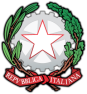 REPUBBLICA ITALIANAMinistero dell'Istruzione e del MeritoISTITUTO COMPRENSIVO DI MELDOLAViale della Repubblica, 47 – 47014 MELDOLA (FC) Tel. 0543/496420-495177 – Fax 0543/490305e-mail: foic81100c@istruzione.it - foic81100c@pec.istruzione.it  - Sito web www.icsmeldola.edu.it PIANO DIDATTICO PERSONALIZZATOScuola Secondaria di I° grado “D. Alighieri”ANNO SCOLASTICO 2019/2020PARTE PRIMAANALISI DELLA SITUAZIONE DELL’ALUNNO/APARTE SECONDAOBIETTIVI SPECIFICI E CONTENUTI DI APPRENDIMENTO PER L’ANNO SCOLASTICO(Vanno indicati solo gli adeguamenti rispetto alla programmazione della classe)Disciplina: ItalianoDisciplina: StoriaDisciplina: GeografiaDisciplina: Matematica Disciplina: Scienze Disciplina: Lingua IngleseDisciplina: Lingua FranceseDisciplina: Arte e ImmagineDisciplina: TecnologiaDisciplina: MusicaDisciplina: Educazione fisicaDisciplina: ReligioneStrumento musicale:…………………….STRATEGIE METODOLOGICHE E DIDATTICHETutti i docenti si adopereranno affinché l’alunno/a venga messo/a nelle condizioni di seguire la programmazione della classe, adottando un atteggiamento sensibile e attento alle  specifiche difficoltà, mirato al potenziamento dell’autostima, attraverso l’attivazione di particolari accorgimenti:Incoraggiare l’apprendimento collaborativo favorendo le attività in piccoli gruppi, nell’ottica di una didattica inclusiva.Predisporre azioni di  tutoraggio tra pariSostenere e promuovere un approccio strategico nello studio utilizzando  mediatori  didattici  facilitanti l’apprendimento  (immagini, mappe …).Insegnare l’uso di dispositivi extratestuali per lo studio (titolo, paragrafi, immagini,…).Utilizzare formati ad alta leggibilità ed accessibilità.Sollecitare collegamenti fra le nuove informazioni e quelle già acquisite ogni volta che si inizia un nuovo argomento di studio.Promuovere inferenze, integrazioni e collegamenti tra le conoscenze e le discipline.Dividere gli obiettivi di un compito in “sotto-obiettivi”.Offrire  schemi grafici relativi all’argomento di studio, per orientare l’alunno/a nella discriminazione delle informazioni essenziali. Privilegiare l’apprendimento esperienziale e laboratoriale per “favorire l’operatività e allo stesso tempo il dialogo e la riflessione su quello che si fa”.Sviluppare processi di autovalutazione e autocontrollo delle strategie di apprendimento.Prevedere momenti di affiancamento per un immediato intervento di supporto.Adeguare ed eventualmente dilatare i tempi dati a disposizione per la produzione scritta.Utilizzare differenti modalità comunicative e attivare più canali sensoriali nel momento delle spiegazioni.Controllare che i compiti e tutte le comunicazioni alla famiglia siano trascritti correttamente.Verificare sistematicamente la comprensione delle consegne orali e scritte per non compromettere la corretta esecuzione dei compiti e del passaggio di informazioni alla famiglia.Avviare all’uso della videoscrittura, soprattutto per la produzione testuale o nei momenti di particolare stanchezza/illeggibilità del tratto grafico.Verificare l’opportunità di una lettura ad alta voce e di un confronto diretto con i compagni.Aver cura che le richieste operative, in termini quantitativi, siano adeguate ai tempi e alle personali specificità, anche nel momento dell’assegnazione di compiti a casa.STRUMENTI COMPENSATIVINell’ambito delle varie discipline l’alunno/a potrà utilizzare:Libri digitali Tabelle, formulari, sintesi, schemi  Mappe di ogni tipo (mentali, concettuali, strutturali)Calcolatrice o computer con foglio di calcolo e stampante (per la restituzione del lavoro svolto) Tablet/Computer con videoscrittura, correttore ortografico, stampante ed eventualmente scanner (per la restituzione del lavoro svolto)Risorse audio varie (registrazioni, sintesi vocale, audiolibri, libri parlati, …) Libri di testo in formato misto (cartaceo/digitale) Software didattici free (Tutoredattilo, PDF XChange Viewer, LeggiXme, Popplet, Mindmaps,…) Dizionari di lingua straniera in formato digitale STRUMENTI DISPENSATIVI:Nell’ambito delle varie discipline l’alunno/a potrà essere dispensato/a: dalla lettura ad alta voce dal prendere appunti dal copiare dalla lavagnadai tempi standard (tempi aggiuntivi rispetto a quelli stabiliti in classe per la consegna delle verifiche scritte)dalla dettatura veloce di testi/o appuntida un eccessivo carico di compiti a casa dall’effettuazione di più prove valutative in tempi ravvicinati dallo studio mnemonico di formule, tabelle, definizioni, testi poeticiCRITERI DI VERIFICA E VALUTAZIONE Si adotta: l’organizzazione di interrogazioni programmate, nei tempi, nelle modalità e nei contenuti la predisposizione di schede di verifica con esercizi strutturati (collegamento immagine/parola; collegamento parola L1/parola L2; vero/falso; risposta a scelta multipla; testo “cloze” con parole da inserire proposte in ordine sparso e con relative immagini di richiamo; testi di produzione scritta con indicazione sequenziale dei concetti da sviluppare, ecc.)  la predisposizione di verifiche scritte in formato digitale, soprattutto per le lingue straniere l’uso di mediatori didattici (mappe, tabelle, formulari, immagini, …) durante le verifiche, ove     necessario l’eventuale lettura del testo di verifica da parte dell’insegnante o di un compagno l’eventuale rilettura, da parte dell’insegnante o di un compagno,  del testo scritto dall’alunno/a per facilitare l’autocorrezione la compensazione con prove orali di prove scritte con esito negativo una valutazione più attenta ai contenuti che non alla forma una valutazione centrata sull’efficacia comunicativa piuttosto che sulla correttezza strutturale per quanto riguarda le lingue straniere una valutazione dei compiti scritti che non tenga conto degli errori ortograficiPATTO CON LA FAMIGLIA E CON L’ALUNNO La scuola si impegna a: ridurre il carico di studio individuale a casa, puntando sulla qualità degli esercizi piuttosto che sulla quantità ed assegnando gli argomenti da studiare in piccole unità, distribuite nei tempi  concordare, con adeguato anticipo, sia le verifiche scritte sia le interrogazioni, in termini di contenuti e di modalità rendersi disponibile per eventuali variazioni e/o integrazioni rispetto a quanto concordato La famiglia si impegna a: controllare regolarmente il diario scolastico e/o consultare il registro elettronico per verificare il compito assegnato seguire o far seguire regolarmente il/la proprio/a figlio/a nello svolgimento del compito assegnato  far utilizzare a casa gli strumenti compensativi indicati contattare i docenti per comunicare eventuali variazioni rispetto a quanto concordato oppure per richieste e/o esigenze personali ………………………………………………………………………………………………………Il presente Piano Didattico Personalizzato viene sottoscritto da:Meldola lì ___________________     Nome e cognomeData di nascitaClasseDocente coordinatore della classeDiagnosi medico-specialisticaredatta in data………………………..dal/dalla Dott./ssa …………………………………….…….□ AUSL                  □ PRIVATO□ F 81.0 Dislessia□ F 81.1 Disortografia□ F 81.2 Discalculia□ F 81.3 Disturbo misto delle abilità scolastiche□ Disortografia□ Difficoltà di comprensione del testo□ altro………………………………………………………Indicazioni metodologico-didattiche fornite dal neuropsichiatra/psicologo che ha redatto la diagnosiOsservazioni del Consiglio di ClasseL’alunno/a è:□ collaborativo/a□ partecipe□ rispettoso/a delle regole □ motivato/a al lavoro scolastico□ puntuale nel rispetto delle consegne□ autonomo/a nella gestione dei materiali□ consapevole delle proprie modalità di apprendimento□ ………………………………………………………….. Punti di forza:………………………………………………………;………………………………………………………;…………………………………………………….. .Docente:Docente: Docente:Docente:Docente:Docente: Docente:Docente:	Docente:	Docente:Docente:Docente:Docente:Coordinatore di Classe__________________________________Genitori/Tutori____________________________________________________________________